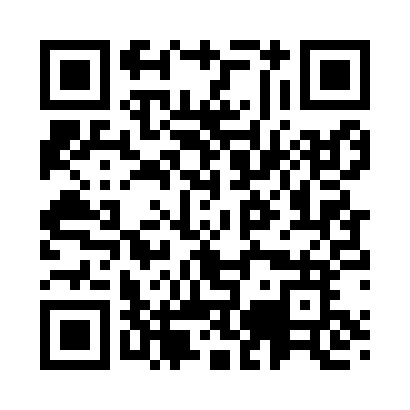 Prayer times for Surtsi, EstoniaWed 1 May 2024 - Fri 31 May 2024High Latitude Method: Angle Based RulePrayer Calculation Method: Muslim World LeagueAsar Calculation Method: HanafiPrayer times provided by https://www.salahtimes.comDateDayFajrSunriseDhuhrAsrMaghribIsha1Wed2:575:261:176:339:1011:302Thu2:565:241:176:349:1211:313Fri2:555:211:176:359:1411:324Sat2:545:191:176:379:1711:335Sun2:535:171:176:389:1911:346Mon2:525:141:176:399:2111:357Tue2:515:121:176:409:2311:368Wed2:505:101:176:429:2511:379Thu2:495:071:176:439:2811:3810Fri2:485:051:176:449:3011:3911Sat2:475:031:176:459:3211:4012Sun2:475:011:176:479:3411:4113Mon2:464:581:176:489:3611:4114Tue2:454:561:176:499:3811:4215Wed2:444:541:176:509:4011:4316Thu2:434:521:176:519:4211:4417Fri2:424:501:176:529:4411:4518Sat2:424:481:176:549:4711:4619Sun2:414:461:176:559:4911:4720Mon2:404:441:176:569:5011:4821Tue2:404:431:176:579:5211:4922Wed2:394:411:176:589:5411:5023Thu2:384:391:176:599:5611:5024Fri2:384:371:177:009:5811:5125Sat2:374:361:177:0110:0011:5226Sun2:364:341:177:0210:0211:5327Mon2:364:331:187:0310:0411:5428Tue2:354:311:187:0410:0511:5529Wed2:354:301:187:0510:0711:5530Thu2:344:281:187:0510:0911:5631Fri2:344:271:187:0610:1011:57